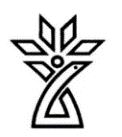 دانشگاه علوم پزشکی و خدمات درمانی استان چهارمحال و بختیاریطرح دوره دروس نظری و عملی Course Planنام درس :  روش های آزمایشگاهی                    نيمسال اول 1403-1402	دانشکده : پزشکی                                          گروه آموزشی : بيوشيمي  مشخصات درس: هدف کلی درس (در سه حیطه دانشی، نگرشی و مهارتی):آشنایی دانشجویان با مکانیسم بیولوژی مولکولی اوکاریوت ها و پروکاریوت ها وشناخت فاکتورهای موثر در هر فراینداهداف اختصاصی درس (در سه حیطه دانشی، نگرشی و مهارتی):ساختمان کروماتین، کروموزوم و انواع DNA, RNAمقایسه ساختار ژنوم در پروکاریوت ها و اوکاریوت هاهمانندسازی و رونویسی DNA و مقایسه آنها در دو سیستم پروکاریوتی و اوکاریوتی چگونگی تنظیم فعالیت ژنمقایسه مکانیسم های ترجمه در دو سیستم پروکاریوتی و اوکاریوتی و چگونگی تنظیم آندوباره شکل گیری کروماتیناستفاده از تست های DNA برای تشخیص نمون های بالینیاستفاده از روش های تشخیص مولکولی در بیماری های عفونیمنابع درس:اصول بیوشیمی بالینی تیتز -  آخرین ویرایشنحوه ارزشيابی دانشجو و بارم مربوط به هر ارزشيابی: روش های تدریس: ارائه درس با استفاده از پاورپوينت و وايت بورد. ارائه حضوري مطالب، پرسش مستقيم و كوئيز از دانشجويانمسئولیت های فراگیران: حضور فعالانه در همه كلاسهاي درسسياست مسئول دوره در خصوص برخورد با غيبت و تاخير دانشجویان:به ازای هر غیبت 5/0 نمره و تاخیر 25/0 از نمره کلاسی کم میشود.نام و شماره درس:	   بیوشیمی تشخیص مولکولیروز و ساعت برگزاری: مطابق برنامه گروهرشته و مقطع تحصيلی :  کارشناسی  ارشد بیوشیمیمحل برگزاری:  دانشکده  پزشکی                                  تعداد و نوع واحد (نظری/عملی) :1 واحد نظري دروس پيش نياز: بیوشیمی عمومیمسوول درس: دکتر نوریاطلاعات تماس مسئول درس(تلفن، روزهای تماس، آدرس دفتر و ایمیل): ali.noori1371@gmail.com اطلاعات تماس مسئول درس(تلفن، روزهای تماس، آدرس دفتر و ایمیل): ali.noori1371@gmail.com روشنمرهتاريخساعتشرکت فعال در کلاس و حضور و غیاب2 نمرهارزشيابي در طول ترم با استفاده از كوئيز و پرسش مستقيم2  نمرهجلسه اي يكبار بمدت 10 دقيقهاول هر جلسه امتحان پایان ترم 16 نمرهجدول زمان بندی ارائه درسجدول زمان بندی ارائه درسجدول زمان بندی ارائه درسجدول زمان بندی ارائه درسجدول زمان بندی ارائه درسجدول زمان بندی ارائه درسجدول زمان بندی ارائه درسآمادگی لازم دانشجويان قبل از شروع کلاسروش تدریسمدرسعنوانساعتتاريخرديفپاورپوينتدکتر نوریساختمان کروماتین، کروموزوم و انواع DNA, RNAمطابق برنامه گروهمطابق برنامه گروه1آشنائی با مطلب جلسه قبلپاورپوينتدکتر نوریدوباره شکل گیری کروماتینمطابق برنامه گروهمطابق برنامه گروه2آشنائی با مطلب جلسه قبلپاورپوينتدکتر نوریمقایسه ساختار ژنوم در پروکاریوت ها و اوکاریوت هامطابق برنامه گروهمطابق برنامه گروه3آشنائی با مطلب جلسه قبلپاورپوينتدکتر نوریهمانندسازی DNA و مقایسه آن در دو سیستم پروکاریوتی و اوکاریوتی چگونگی تنظیم فعالیت ژنمطابق برنامه گروهمطابق برنامه گروه4آشنائی با مطلب جلسه قبلپاورپوينتدکتر نوریرونویسی DNA و مقایسه آن در دو سیستم پروکاریوتی و اوکاریوتی چگونگی تنظیم فعالیت ژنمطابق برنامه گروهمطابق برنامه گروه5آشنائی با مطلب جلسه قبلپاورپوينتدکتر نوریمقایسه مکانیسم های ترجمه در دو سیستم پروکاریوتی و اوکاریوتی و چگونگی تنظیم آنمطابق برنامه گروهمطابق برنامه گروه6آشنائی با مطلب جلسه قبلپاورپوينتدکتر نوریاستفاده از تست های DNA برای تشخیص نمون های بالینیمطابق برنامه گروهمطابق برنامه گروه7آشنائی با مطلب جلسه قبلپاورپوينتدکتر نوریاستفاده از روش های تشخیص مولکولی در بیماری های عفونیمطابق برنامه گروهمطابق برنامه گروه8